Безопасность на улицах и дорогах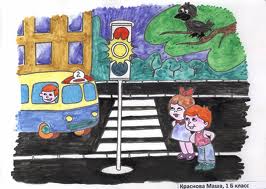   Безопасные отношения с людьми предполагают определённые правила осторожного поведения.     На безлюдной улице, проходя мимо незнакомца или компании подростков, соблюдайте безопасную дистанцию, которая должна быть не менее двух метров.     Если неизвестные вам люди пытаются познакомиться , дарят подарки, приглашают в гости, постарайтесь под каким-нибудь предлогом немедленно уйти. Затем расскажите об этом родителям;
    Если незнакомцы проявляют настойчивость, пытаются вас задержать руками, нужно начать громко кричать, брыкайтесь, кусайтесь, убегай.
    Никогда не ходите в неосвещённые подвалы или на чердаки домов, там может быть очень опасно.   Не заходите в лифт с незнакомыми людьми.    Не поднимайтесь в одиночку по темным опасным лестницам.    Ни под каким видом, не заходите в чужие квартиры. Не ходите по двору и улицам в одиночку, когда в вашем районе произошла серия нераскрытых преступлений.
    Проходя мимо домов, не приближайтесь близко к стенам, не ходите под балконами.    Зимой есть вероятность падения с крыш сосулек или комьев снега, в остальное время года – любых других предметов, находящихся на балконах или крыше доме.    Безопасность на улицах города находится в зависимости от  соблюдения правил дорожного движения водителями транспортных средств и пешеходами.    При движении по городским улицам пешеходам рекомендуется выбирать самый безопасный маршрут движения, а  не самый короткий до своего дома или школы. Если рядом с вами останавливается автомашина, следует проявить осторожность и  отойти в сторону Необходимо держаться от автотранспортных средств на безопасном расстоянии.Правила перехода дороги по нерегулируемому пешеходному переходу:
     Остановитесь у пешеходного перехода на краю тротуара, не наступая на бордюр. Посмотрите  налево и направо. Определите, какая это дорога – с двусторонним движением или с односторонним.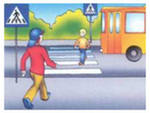 Обязательно пропустите все близко движущиеся транспортные средства;Убедитесь, что нет транспортных средств, движущихся в сторону пешеходного перехода задним ходом.Начинайте переход автодороги только на безопасном расстоянии от движущихся транспортных средств.    Всегда стремитесь мысленно определить  безопасное расстояние от машин, помните об остановочном пути транспортных средств. В разное время года; в зависимости от погоды оно может быть не одинаковым.
   Старайтесь пересекать проезжую дороги быстрым шагом, но не бегом!
    Не прекращайте во время перехода, наблюдать за транспортными средствами находящимися слева, а на другой половине дороги движущими справа;  При вынужденной остановке на середине проезжей части не делайте шагов ни вперед, ни назад. Внимательно следите за транспортными средствами, движущимися вблизи вас слева, и справа. При одностороннем движении наблюдайте за транспортными средствами со стороны их движения.• Идите по разметке дорожного перехода под прямым углом к противоположной стороне, а не наискосок.   Ходите только по тротуарам, если тротуара нет – иди по обочине навстречу движению;
• переходи улицу только там, где разрешено, посмотри сначала налево, потом направо;
• не переходи улицу на красный свет, даже если нет машин;• не играйте на дороге или рядом с ней;• не выбегай на проезжую часть;• не выходи на мостовую из-за препятствия;• автобус и троллейбус обходи сзади, а трамвай – спереди.Правила для велосипедистов: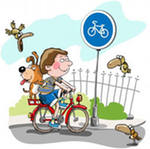 • когда садишься на велосипед, проверь руль и тормоза;• ездить на велосипедах по дорогам можно только с 14 лет, а на мопедах с 16 лет;• запрещается ездить по проезжей части, если есть велосипедная дорожка;• если надо пересечь дорогу, это делается пешком, держа велосипед за руль по обычным правилам для пешеходов;• во время езды на велосипеде не выпускай руль из рук.Правила для пассажиров общественного транспорта:• в темное время суток избегайте пустынных остановок. Ожидая транспорт, стойте на хорошо освещенном месте рядом с другими людьми;• ожидайте транспорт на остановке, не выходя на проезжую часть;• не садитесь в транспорт до полной остановки;• проходите в салон, не задерживайтесь в дверях;• будьте осторожны, когда двери закрываются;• уступайте место пожилым, больным, пассажирам с детьми;• не заслоняйте стекло кабины водителя. Безопасность поведения в ДТП:• сидя в кресле, наклонитесь вперед и положите скрещенные руки на впереди стоящее кресло, голову прижмите к рукам, ноги продвиньте вперед, но не просовывайте их под кресло, так как сломанное кресло может повредить ноги;
• при падении группируйтесь, закройте голову руками. Не пытайтесь остановить падение, ухватившись за поручень или что-то другое. Это приведет к вывихам и переломам;
• не засыпайте во время движения: есть вероятность получить травму при маневре или резком торможении;• если в салоне возник пожар – немедленно сообщите водителю;
• откройте двери кнопкой аварийного открытия дверей. Если это не удается, разбейте боковые окна;• по возможности сами гасите огонь с помощью огнетушителя, находящегося в салоне;
• выбравшись из горящего салона, сразу начинайте помогать другим.